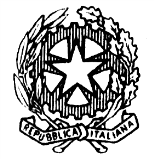 TRIBUNALE DI NOCERA INFERIORESEZIONE PENALEUDIENZA 04.11.2021 ore 09.00 e ss.Giudice: Dott. Federico NOSCHESE ORDINE DI CHIAMATA DEI PROCESSII° Fascia ore 09:00 – 09:30 (RGT n. 622-21) – RGNR n. 2187-20-Rinvio al 05.05.2022 (RGT n. 1314-21) – RGNR n. 4123-20-Rinvio al 05.05.2022 (RGT n. 1296-21)- RGNR n. 4530-20-Rinvio al 05.05.2022 (RGT n. 1300-21) – RGNR n. 2843-19-Rinvio al 05.05.2022 (RGT n. 1364) – RGNR n. 2083-17-Rinvio al 05.05.2022 (RGT n. 778-21) – RGNR n. 1194-19-Rinvio al 05.05.2022 (RGT n. 1580-20) – RGNR n. 4083-19-Rinvio al 05.05.2022 (RGT n. 1612-20) – RGNR n. 1333-17-Rinvio al 05.05.2022 (RGT n. 415-21) – RGNR n. 2543-20-Rinvio al 05.05.2022 (RGT n. 1315-21) – RGNR n. 5430-20-Rinvio al 05.05.2022II° Fascia ore 09:30 – 10:00 (RGT n. 416-21) – RGNR n. 3283-20-Rinvio al 05.05.2022 (RGT n. 2255-18) – RGNR n. 5613-17-Rinvio al 05.05.2022 (RGT n. 1563-20) – RGNR n. 1023-18-Rinvio al 05.05.2022 (RGT 1816/17) – RGNR n. 4646-14 -Rinvio al 05.05.2022 (RGT n. 1504/18) – RGNR n. 5733-17 -Rinvio al 05.05.2022 (RGT n. 1275-20) – RGNR n. 5018-18-Rinvio al 31.03.2022(RGT n 1889-19) – RGNR n. 4083-14 -Rinvio al 31.03.2022(RGT 582/19) – RGNR n. 6423-16 -Rinvio al 31.03.2022 (RGT n. 688-20) – RGNR n.1793-14-Rinvio al 31.03.2022 (RGT n. 1609-20) – RGNR n. 763-19 -Rinvio al 31.03.2022III° Fascia ore 10:00 – 11:30 (RGT n. 899-13) – RGNR n. 3563-11 (RGT n. 414-21) – RGNR n. 1773-20 (RGT n. 1165-20) – RGNR n. 6393-19 (R.G.T. n. 1343/17) – RGNR n. 2746-16 (RGT n 2580-18) – RGNR n. 6283-17 (RGT n. 585-19) – RGNR n. 4190-18  (RGT n 1048-19) – RGNR n. 4363-18 (RGT n. 1953-20) – RGNR n. 3586-20 IV° Fascia ore 11:30 – 13:30 (RGT n. 1648-17) – RGNR n. 3503-16 (RGT n. 1050/17) – RGNR n. 2651-16 (RGT n. 292-19) – RGNR n. 4617-18 (RGT n. 1901-19) – RGNR n. 63-19 (RGT n. 793-20) – RGNR n. 6623-18(RGT n. 2012-17) – RGNR n. 284-17 (RGT n. 688-19) – RGNR n. 1903-17 (RGT n. 1406-20) – RGNR n. 7753-15V° Fascia ore 13:30 – 15:00 (RGT n. 2463-18) – RGRN n. 911-18 ore 13:30 (RGT 531-18) – RGNR n. 3073-15 (RGT n 803-19) – RGNR n. 803-19 (RGT n 756-19) – RGNR n. 6497-16 ore 15:00